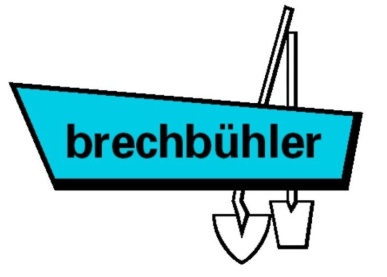 DECHARGE DE TYPE B (anciennement DCMI) :  Le Tertre (Coffrane)Entreprise remettante :	     		N° de téléphone :	     		 Rue :	     		N° de fax :	     			NPA / Lieu :	     		E-mail :	     Nom chantier :	     		Les matériaux sont-ils faiblement pollués ?Adresse chantier :	     		OUI 	NON 	 	      		Si oui, autorisation préalable du Service de 					l’Environnement (SENE) sur la base d’analysesPériode d’évacuation :	     	Transporteur :      		  N° d’immatriculation du véhicule :      L’entreprise certifie les données ci-dessus :	Timbre et signature de l’entreprise :Nom du responsable :      		Lieu et date :	     TYPES DE DECHETSTYPES DE DECHETSComposition des déblaism3 / camionMatériaux d’excavation et terreux non pollués -> limites OLED, cailloux, rochesBoues provenant des installations de lavage de graviersBéton propre, béton armé, mortier de ciment, fonds de bétonnièresBriques, tuiles, déchets de carrelage, céramiqueDéchets de chantier triés, gravats de plâtreMatériaux bitumineux de démolition des routes, non goudronneux < 250mg/kg en hydrocarbure aromatiques polycycliques (HAP)Déchets de fibrociments, p. ex eternit, avec ou sans fibre d’amiante liée dans leurs emballagesLaine de verre et laine de pierreDébris propre (vitres, déchets de verrier, etc)Résidus lavés des dessableurs de STEPSouches d’arbres isolées avec mottesAutres :      